POPPIES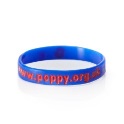 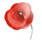 Many thanks to everyone who bought a Royal British Legion poppy or a wristband.  The money box is incredibly full and heavy, we must have raised a substantial amount for the charity.SCHOOL PHOTOGRAPHSIf you wish to order copies of the photographs (proofs were sent out last week) please ensure that you return them with full payment back to school by noon on 17th November.  Please enclose the EXACT payment as we do not open the envelopes and are therefore unable to give you any change.EAST CHESHIRE HOSPICE ELF RUNKeep your eyes open during the next couple of weeks for more information on our forthcoming ELF RUN to raise money for the East Cheshire Hospice.  All you have to do to take part is to get sponsors, join in the fun, and run round the field wearing an elf hat which is provided free of charge.  Four years ago we did a Reindeer Run and we managed to raise just over £1,800 for the charity; with your help this year wouldn’t it be fantastic if we could beat this amount.COLDER WEATHERNow it is getting colder, please ensure that your child has a warm winter coat with them every day including Thursdays and Fridays when they are wearing their Tracksuits.  If it should snow heavily, and we make the decision to close school we will endeavour to text all parents to let you know or you can check the local radio station Silk FM 106.9 or check their web-site for details of closure.ATTENDANCEWell done to Year 1who are thisweek’s winners with 97.84%HEADTEACHER’S CHALLENGELast week’s puzzle:  Its right behind you, creeps on the ground, follows you home but doesn’t make a sound             The answer is: SHADOW.  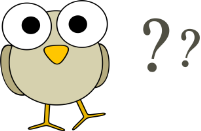 	          The winner is ALEX CARR from Year 6.
                                                                      This week’s puzzle is ………….In a one-storey pink house, there was a pink person, a pink cat, a pink fish, a pink computer, a pink chair, a pink table, a pink telephone, a pink shower– everything was pink! What colour were the stairs?Send your answers in on Monday.wear blue against bullyingNext week is Anti-Bullying Week.  We are inviting the children to wear an item of BLUE clothing on Friday 18th November to help raise awareness of the anti-bullying charity – Bullying UK.YEAR 6 ENTERPRISENext week is Year 6’s Enterprise Week.  There are lots of activities which will take place during playtime.  Activities such as: Archery, a Treasure Hunt, Chocolate Bar Jenga, Spin-A-Prize and many more.  Activities cost between 50p and £1to have a go. There is also a Cake & Biscuit Sale, prices range from 20p - £1.DATES FOR YOUR DIARYSchool Holidays                              Last Day In School          School Re-opensThere is a rumour circulating that we return to school on Tuesday 10th January 2017.This is NOT correct.All children are expected in school on MONDAY 9th JANUARY 2017.Year  197.84%Year 597.65%Year 697.53%Year 497.33%Reception97.22%Year 395.37%Year 293.33%DATEDATE           EVENTTIME25.11.16Marlfields Choir Singing atCongleton Christmas Lights Switch onMarlfields Choir Singing atCongleton Christmas Lights Switch on4:15pm01.12.16Friends of Marlfields Film NightFriends of Marlfields Film Night3:30pm07.12.16Key Stage 1 Christmas ProductionKey Stage 1 Christmas Production6:00pm13.12.16EYFS Christmas ProductionEYFS Christmas Production9:30am14.12.16Key Stage 2 Christmas ProductionKey Stage 2 Christmas Production6:00pm19.12.16Christingle ServiceSchool Christmas LunchEast Cheshire Hospice ELF RUNChristingle ServiceSchool Christmas LunchEast Cheshire Hospice ELF RUN9:30am19.12.16Christingle ServiceSchool Christmas LunchEast Cheshire Hospice ELF RUNChristingle ServiceSchool Christmas LunchEast Cheshire Hospice ELF RUNNoon 2:00pmChristmasWed 21.12.16Mon 09.01.17ChristmasThurs 22.12.16INSETMon 09.01.17February 2017Half TermFri 17.02.17Mon 27.02.17Easter  Fri 31.03.17Tue 18.04.17Half Term  Fri 26.05.17Mon 05.06.17INSETHalf Term  Fri 26.05.17Tue 06.06.17Children In SchoolSummer HolidaysTue 25.07.17Summer HolidaysWed 26.07.17INSET